Муниципальное бюджетное дошкольное образовательное учреждение «Детский сад комбинированного вида № 69»ЭМР Саратовской области«Утверждаю»Заведующий  МБДОУ № 69                                                                                                                                                                                                                              ______________         Боярова Н.И.                  Приказ №»    от                    2015г.ПРОЕКТ«Под парусом ЗДОРОВЬЯ лето плывет по земле»Авторы проекта:   старший воспитатель Машкеева Вера Анатольевна, воспитатель Аржанухина Вера Александровна, учитель – логопед Щенникова Ирина Петровна, воспитатель Марахина Наталья Васильевна.2015 год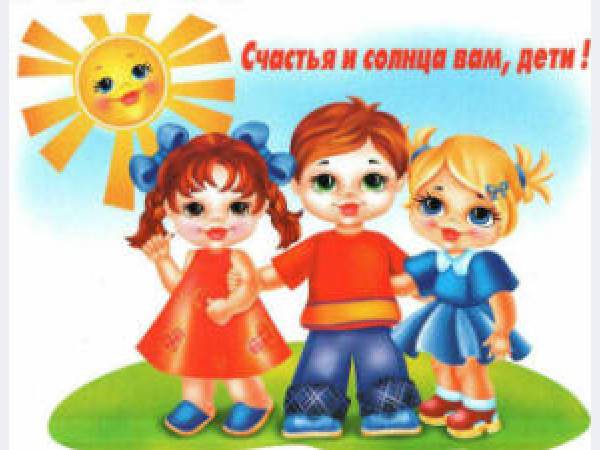 Визитная карточка проектаПо доминирующей деятельности:практико-ориентированный.По количеству участников:коллективный (дети, педагоги, родители, медицинские работники ДОУ,  социум).Характер контактов:По продолжительности:среднесрочный (3 месяца)Заявитель:дети, педагоги, родители, медицинские работники ДОУ.Введение«Здоровье – это резервы сил: иммунных, защитных, физических и духовных.                           И они не даются изначально, а взращиваются по законам воспитания».                          В.Ф.Базарный.Лето красное - для оздоровления время прекрасное!  Летнее время является благоприятным периодом для укрепления здоровья детей. Длительное пребывание на свежем воздухе, имеет укрепляющее и оздоравливающее значение. Благоприятны и условия питания (в меню включаются в большом количестве свежие овощи, фрукты); и условия систематического и разнообразного использования воды для закрепления навыков культуры гигиены; и проведения закаливающих процедур (воздушных, водных, солнечных). Нахождение детей на свежем воздухе в летний период даст возможность для формирования здорового образа жизни, повышения двигательной активности, а также для обогащения знаний об отношении к своему здоровью, активизации мыслительных процессов у детей – дошкольников. Следовательно, летнее время педагогическому и медицинскому коллективам ДОУ следует максимально использовать для укрепления здоровья и закаливания организма. Для этого мы разработали здоровьесберегающую систему, с учетом изменившихся условий.Система оздоровления детей в летний период включает в себя: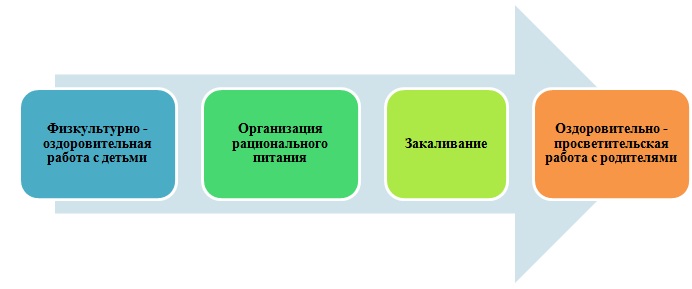 «В нашем распоряжении восемь врачей, данных природой, всегда готовых помочь в создании стопроцентного здоровья. Это солнечный свет, свежий воздух, естественное питание, чистая вода, физические упражнения,отдых, хорошая осанка, разум»Ожидаемые результатыреализации проекта:Для детей:Повысится  сопротивляемость организма ребенка к вирусным и простудным заболеваниям, снизится  уровень заболеваемостиСформируется познавательный интерес детей к экспериментам, улучшиться наблюдательность, здоровье.Дети начнут осознанно относиться к своему здоровью и здоровому образу жизниУ воспитанников появится потребность в выполнении специальных профилактических упражнении и игр в повседневной жизни.Повысится двигательная активность детей.Для педагогов:Появится система взаимодействия воспитателей с узкими специалистами по внедрению оздоровительной работы с детьми, как в совместной деятельности, так и в самостоятельной.Все педагоги в воспитательно-образовательной деятельности будут использовать «метод проекта».Педагоги научаться плодотворно сотрудничать друг с другом, работая в творческих группах. Улучшиться работа по взаимодействию с родителями.Для родителей:Активизируется позиция родителей как участников педагогического процесса.Родители в домашних условиях будут поддерживать оздоровительную работу с детьми.Большая часть родителей будет поддерживать в семье здоровый образ жизни.Актуальность проекта:Проблема физического и психического здоровья подрастающего поколения на сегодняшний день очень актуальна в связи с тем, что в группы риска попадают дети уже дошкольного возраста. Так как дошкольное учреждение является первой ступенью общественного воспитания, то именно на педагогов возлагаются как воспитательные, так и оздоровительные задачи. Одной из форм работы по реализации поставленных задач является организация летнего оздоровительного отдыха детей. Лето – самое благоприятное время для укрепления и развития детей. Работа в ДОУ в летний период должна быть организована так, чтобы дети провели его с радостью и удовольствием и получили заряд бодрости и здоровья.Немаловажным является то, что основную часть времени дети находятся на воздухе. Увеличение времени на свежем воздухе даст возможность для формирования здорового образа жизни, повышения двигательной активности, обогащения знаний  детей о летних видах спорта. В детстве человек осуществляет более напряженную, более сложную, чем взрослый, работу по самоконтролю и саморегулированию. Если ребенок пассивен в этом процессе, то деформируется его социализация, разрушается здоровье.Поэтому именно на этапе дошкольного возраста приоритетными являются задачи воспитания у детей мотивации на здоровье, ориентации их жизненных интересов на здоровый образ жизни.Однако в отличие от взрослого ребенок "за здоровьем" не побежит. Необходима технология формирования культуры двигательной деятельности личности соответственно возрастным особенностям дошкольников, которая была бы ориентирована на их самосохранение и саморазвитие. Работа нашего дошкольного учреждения «Детский сад № 69» направлена на поиск новых подходов в организации  оздоровления дошкольников.Одним из таких подходов является организация здоровьесберегающей деятельности детей на основе проектного метода. Реализация проекта предоставляет широкие возможности для укрепления физического, психического и социального здоровья воспитанников, развития их интеллектуальных, творческих и коммуникативных способностей.  Позволяет успешно решать задачу формирования своей философии жизни, собственной философии здоровья.Цель:Максимальное использование условий лета для укрепления здоровья детей.Задачи:1. Укрепление здоровья посредством использования всех возможных закаливающих процедур в  условиях  нашего ДОУ.2. Формирование у воспитанников потребности в двигательной активности и  физическом совершенствовании, приобщение к летним видам спорта3.Обогащение и расширение представлений детей о влиянии тепла, солнечного света на жизнь людей, животных и растений. Оздоровление, укрепление иммунной системы детского организма.4. Воспитание желания быть здоровым и вести здоровый образ жизни.5. Повышение грамотности родителей в вопросах воспитания и укрепления здоровья дошкольников. ПринципыВедущий принцип  – учет личностных особенностей ребенка, индивидуальной логики его развития, учет детских интересов и предпочтений в содержании и видах деятельности Создание образовательной среды, обеспечивающей снятие всех стрессообразующих факторов учебно-воспитательного процесса. Обеспечение адекватного восстановления сил. Смена видов деятельности, регулярное чередование периодов напряженной активной работы и расслабления, смена произвольной и эмоциональной активации необходимой во избежание переутомления детей.Обеспечение прочного запоминания. Научно обоснованная система повторения - необходимое условие здоровьесберегающих технологий.Комплексная система закаливания детей.Инновационность проекта:Инновационность проекта в том, что впервые в ДОУ создана система взаимодействия всех специалистов педагогов, медицинских работников и социума в организации оздоровления детей в летний период.Аннотация.Наша работа не ставит целью достижение высоких результатов за короткий отрезок времени. Главное в ней – помочь детям проявить их собственные потенциальные возможности, чтобы, взрослея, они были готовы вести здоровый образ жизни, ценили свое здоровье и здоровье окружающих.Этапы реализации  проектаРесурсное обеспечениеМетодическое:Методическая литература по данной тематикеМетодический и практический материал для работы с детьмиИспользование Интернет – ресурсовКадровое:ЗаведующийСтарший воспитательВоспитателиСпециалистыМедицинский персоналСоциумМатериально – техническое:Наличие в ДОУ:Методического кабинетаФизкультурного залаМузыкального залаСпортивной площадкиМедицинского блокаУголков релаксацииЦентров двигательной активности в групповых помещенияхПищеблокФизиокабинетОборудование:СпортивноеМедицинскоеДля пищеблокаДля проведения закаливающих и профилактических мероприятийДля проведения коррекционно – оздоровительной работыИмеющиеся ресурсы:КомпьютерыПринтерыПроекторыТелефоныЭкраныВыводыЭтот проект позволяет:
1. Сравнить эффективность различных форм работы с детьми.
2. Оценить качество педагогической работы по формированию здорового образа жизни воспитанников ДОУ.
3. Сделать качественный анализ текущих, конечных результатовреализации проекта.
4. Создавать новые проекты,  здоровьесберегающей направленности.Дальнейшее развитие проекта. В результате данного проекта будет создана эффективная система работы в ДОУ, по сохранению и укреплению здоровья детей и приобщению их к здоровому образу жизни, которая обеспечит комплексное решение оздоровительных, образовательных, развивающих и вос​питательных задач, а также совершенствование и модернизацию образовательного процесса с дошкольниками.Информационные ресурсыПриложения:ДиагностикаАнкета для родителейАнкета для педагоговПланирование образовательной деятельности в соответствии с образовательными областямиКартотека игр по формированию здорового образа жизниКартотека игр с водойСценарии развлеченийТаблица презентаций проектаПланирование образовательной деятельности в соответствии с образовательными областямиАнкета«Здоровье ребенка в наших руках»Уважаемые родители!Предлагаем Вам ответить на вопросы, которые помогут педагогам  составить  траекторию  работы с Вашими   детьми.                     Ответьте «Да» или «Нет» на следующие вопросы.Спасибо за сотрудничество!АНКЕТАдля педагогов: "Здоровый образ жизни".1.Распределите по местам следующие ценности: (1,2,3,4)Красота- Любовь -Здоровье - Деньги - 2.Как Вы понимаете слова «Здоровый образ жизни»________________________________________________________________________________________________________________________________
3.Какие вредные привычки мешают Вам вести здоровый образ жизни?________________________________________________________________________________________________________________________________
4.Занимаетесь ли Вы сейчас чем-либо, что ведёт к здоровому образу жизни?________________________________________________________________________________________________________________________________5. Какие здоровьесберегающие технологии Вы применяете в своей работе
________________________________________________________________________________________________________________________________6. Какие парциальные программы по здоровьесбережению Вы используете в своей педагогической деятельности?
________________________________________________________________________________________________________________________________7. Какие нетрадиционные методы оздоровления детей Вы применяете в своей работе?
________________________________________________________________________________________________________________________________Дата заполнения анкеты:_________________________________Благодарим Вас за участие в опросе и искренние ответы.ЭтапыпроведенияДеятельность педагогаДеятельность детейСовместная работа с родителямиРабота с медицинскими работниками ДОУ и социумомI этапОрганизационно-подготовительныйДоведение до родителей и педагогов групп результатов диагностики физического развития детей Выявление уровня компетентности родителей по данной теме и желание сотрудничать.Постановка стратегической цели и задач перед родителями и педагогами группНакопление представлений о Проекте.Изучение научно - методической литературы по теме Проекта с привлечением родителей, педагогов группОпределение путей и условий эффективности формирования здорового образа жизни детейРазработка: плана проектакомплексов коррегирующейгимнастикикомплексов воздушных ванн.Составление картотеки:Подвижных игр Оздоровительных игрФизкультминуток, динамических пауз.Игр с песком и водойОпытов и наблюденийДидактических игрОборудование дорожек здоровья на участках групп.Обучение   детей самомассажу по УманскойВхождение в проблему.Вживание в игровую ситуацию.Обсуждение и дополнение задач проекта.Принятие задач.Знакомство с результатами диагностики физического развития детейУчастие в анкетированииПринятие стратегической цели и задач проектаИзучение литературы по темеУчастие в работе по определению путей и условий эффективности формирования здорового образа жизни детейУчастие в диагностики физического развития детей ДОУ.Утверждение игровой Программы  совместной работы МБДОУ «Детский сад комбинированного вида №69» с МУЗ «Центр медицинской профилактики»  по реализации проектаII этапОсновнойРеализация задач проекта по образовательной области «Физическое развитие».Реализация задач проекта по образовательной области «Физическое развитие».Реализация задач проекта по образовательной области «Физическое развитие».Реализация задач проекта по образовательной области «Физическое развитие».II этапОсновнойОптимизация режимаПереход на режим дня в соответствии с теплым периодом годаОрганизация жизни детей в адаптационный период, создание комфортного режима. Работа с родителямиОпределение оптимальной нагрузки на ребенка с учетом возрастных и индивидуальных особенностей 2.Организация двигательного режима:Утренней зарядки на воздухеГимнастики пробужденияФизкультурно-игровых мероприятий на улицеОздоровительной ходьбы по территории детского сада, мини-туризм.Дозированного бега для развития выносливости.Оздоровительного сна без маек (с учетом температуры воздуха в группе и пожеланий родителей.)Игр с мячом, и скакалкой, развитие умений действовать с предметамиРазличных видов прыжковПодвижных игр на прогулкеСпортивных досуговМузыкальных досугов3.Организация закаливания.Воздушных ванн в облегченной одеждеПрогулок на воздухеХождения босиком по травеХождения босиком по дорожке здоровьяОбширного умыванияОбливания ногСолнечных ванн в течение 1-2 минут.Самомассажа по Уманской.Выполнение мероприятий в соответствии с теплым периодом годаПрохождение адаптационного периодаДеятельность детей и выполнение ими оптимальной нагрузки с учетом индивидуальных особенностей2.Выполнение и участие детей в :Утренней зарядки на воздухеГимнастики пробужденияФизкультурно-игровых мероприятий на улицеВ оздоровительной ходьбе по территории детского сада, мини-туризм. Дозированном беге для развития выносливости.Играх с мячом, развитии умений действовать с предметамиМетании мяча в цельПрыжках через скакалку разными способамиПрыжках в длину с местаПодвижных играх на прогулкеСпортивных досугахМузыкальных досугах.3.Выполнение и участие детей в :Воздушных ваннах в облегченной одеждеПрогулках на воздухеХождении босиком по травеХождении босиком по дорожке здоровьяОбширном умыванииОбливании ногПринятии солнечных ванн в течение 1-2 минут.Самомассаже по Уманской.Соблюдение режима дня теплого периода годаВключение семьи в процесс адаптации детейПредоставление информации о состоянии здоровья и индивидуальном развитии ребенкаВыполнение рекомендаций педагоговУчастие в совместных мероприятияхСоздание условий для игр детей с мячом, скакалкой и т.п. дома.Выполнение рекомендаций педагогов по закаливанию детей в домашних условияхВыполнение самомассажа с детьми по Уманской домаКонтроль за выполнением режима дня в ДОУ Игровая программа «Здоровое лето –детям»Игровая прграмма-« Безопасное лето»Игровая программа-«Личная гигиена-залог здоровья»Реализация задач по образовательной области "познавательное развитие"Реализация задач по образовательной области "познавательное развитие"Реализация задач по образовательной области "познавательное развитие"Реализация задач по образовательной области "познавательное развитие"1.Организация:Условий для познавательного развитияПознавательных тематических досугов, праздников, игр,  конкурсов(разработка сценариев, подготовка атрибутов, костюмов, наличие дидактических пособий, игр.)Поездок, экскурсий, целевых прогулок(проведение)Познавательно-экспериментальной деятельности (по ознакомлению с окружающим и природой)Игровая терапия: игры с водой и песком.Обеспечение пособиями и оборудованием для проведения опытов и экспериментов.1.Участие детей в: Познавательных тематических досугах, праздниках, играх,  конкурсахПоездках, экскурсиях, целевых прогулках.В работе мини лабораторий, центров воды и песка, цветниковУчастие в познавательных тематических досугах, праздниках, играх,  конкурсахСопровождение в поездках, экскурсиях, целевых прогулках.Оказывание помощи в разведении цветников в ДОУРекомендации по безопасности в поездках, экскурсиях, целевых прогулках для детей ДОУ.Игровая программа-«Чистота-залог здоровья»Реализация задач по образовательной области « Социально-коммуникативное развитие»Реализация задач по образовательной области « Социально-коммуникативное развитие»Реализация задач по образовательной области « Социально-коммуникативное развитие»Реализация задач по образовательной области « Социально-коммуникативное развитие»1.Создание условий для трудовой деятельности В природе:Наличие оборудования для труда ( лопатки, лейки, грабли, совки), мини-огорода, уголков природы в каждой группе.Ручной труд:Наличие изобразительных средств (картон, цветная бумага, ножницы, клей, нитки и др.), природного материала. Нетрадиционного материала (тесто, ткань, овощи и др.) Организация выставок, конкурсов поделок в ДОУ.2. Формирование:Первичных представлений о безопасном поведении в быту, социуме, природе, через чтение художественной литературы, просмотр видеофильмов, рассматривание иллюстраций и т.д.Знаний о некоторых типичных опасных ситуациях и способах поведения в них через театрализованную деятельность, беседы, создание проблемных ситуаций и т.д.Элементарных представлений о правилах безопасности дорожного движения; осознанного отношения к необходимости выполнения этих правил, через организацию целевых прогулок, экскурсий, игр, чтение художественной литературы  и   т. д.3.Развитие игровой деятельности.Организация  игровой предметно – пространственной среды в группах и участках детского сада, которая позволяет стимулировать развитие ребёнка, активно действовать в ней и творчески её видоизменять, а также полноценно развиваться ребёнку как личности.Руководство игровой деятельностью.Обеспечение  достаточным количеством игрового материала.Участие в трудовой деятельностиВыполнение установленных норм поведения , следование в своих поступках положительному примеру.Активное участие  в совместной деятельности Участие в экскурсиях, целевых прогулках, мероприятиях познавательного и игрового характера.Участие детей в играх.Оказание помощи педагогам в создании условий для трудовой деятельностиЗакрепление знаний детей в повседневной жизни.Обучение и закрепление правил безопасного поведения на дороге через личный пример.Поддержание интереса детей к игре дома Организация игрового уголка дома.Игровая программа-«Секреты безопасного лета»1.Создание условий для трудовой деятельности В природе:Наличие оборудования для труда ( лопатки, лейки, грабли, совки), мини-огорода, уголков природы в каждой группе.Ручной труд:Наличие изобразительных средств (картон, цветная бумага, ножницы, клей, нитки и др.), природного материала. Нетрадиционного материала (тесто, ткань, овощи и др.) Организация выставок, конкурсов поделок в ДОУ.2. Формирование:Первичных представлений о безопасном поведении в быту, социуме, природе, через чтение художественной литературы, просмотр видеофильмов, рассматривание иллюстраций и т.д.Знаний о некоторых типичных опасных ситуациях и способах поведения в них через театрализованную деятельность, беседы, создание проблемных ситуаций и т.д.Элементарных представлений о правилах безопасности дорожного движения; осознанного отношения к необходимости выполнения этих правил, через организацию целевых прогулок, экскурсий, игр, чтение художественной литературы  и   т. д.3.Развитие игровой деятельности.Организация  игровой предметно – пространственной среды в группах и участках детского сада, которая позволяет стимулировать развитие ребёнка, активно действовать в ней и творчески её видоизменять, а также полноценно развиваться ребёнку как личности.Руководство игровой деятельностью.Обеспечение  достаточным количеством игрового материала.Участие в трудовой деятельностиВыполнение установленных норм поведения , следование в своих поступках положительному примеру.Активное участие  в совместной деятельности Участие в экскурсиях, целевых прогулках, мероприятиях познавательного и игрового характера.Участие детей в играх.Оказание помощи педагогам в создании условий для трудовой деятельностиЗакрепление знаний детей в повседневной жизни.Обучение и закрепление правил безопасного поведения на дороге через личный пример.Поддержание интереса детей к игре дома Организация игрового уголка дома.Игровая программа-«Секреты безопасного лета»Реализация задач по образовательной области « Речевое развитие»Реализация задач по образовательной области « Речевое развитие»Реализация задач по образовательной области « Речевое развитие»Реализация задач по образовательной области « Речевое развитие»1.Речевое развитиеСоздание развивающей речевой среды.Подбор литературы, словесных, настольных, дидактических, интеллектуальных  игр.разнообразных картинок, вырезок из журналов, открыток, марок, иллюстраций, разнообразных художественных изображений.дидактических материалов.Организация просмотра мультфильмов по теме проекта, беседы по их содержанию.Организация экскурсий в библиотекуУсвоение знаний через слушание художественной литературы, различных видов игр, просмотр мультфильмов и составление творческих рассказовПриобретение литературы по теме проекта.Организация книжного уголка дома. Совместная деятельность родителей и детей в книжном уголке.Поддержание интереса детей.На базе  МБУ «ЦБС ЭМР» (библиотека - филиал №11) проведение игровой викторины на тему: «Если хочешь быть здоров…»  (по страницам литературных произведений)Реализация задач по образовательной области « Художественно-эстетическое развитие»Реализация задач по образовательной области « Художественно-эстетическое развитие»Реализация задач по образовательной области « Художественно-эстетическое развитие»Реализация задач по образовательной области « Художественно-эстетическое развитие»Создание условий для развития детского художественного творчества, интереса к самостоятельной творческой деятельности (изобразительной, конструктивно-модельной, музыкальной и др.)Организация просмотра театрализованных представленийУдовлетворение потребности детей в самовыраженииПодбор музыкальных произведенийУчастие в музыкально-познавательных, художественно-эстетических  мероприятиях.Посещение театрализованного представленияСоздание условий для самостоятельной творческой деятельности домаУдовлетворение потребности детей в самовыражении.Показ спектакля для детей театра «Планета Карамелька»III этапЗаключительныйПрактическая помощь (по необходимости).Направляет и контролирует осуществление проекта.Выполнение всех необходимых действий, завершающихся созданием творческого продукта.Помощь в выполнении всех необходимых действий, завершающихся созданием творческого продукта.IV этапПрезентационныйПодготовка к презентации. Презентация.Подготовка продукта деятельности к презентации.Представление зрителям или экспертам продукта деятельности.Участие в презентации проектаУчастие в презентации проекта№Название.  АннотацияОбложка книги1.ПеньковаЛ.А."Под парусом Лето плывет по земле"Организация работы тематических площадок в летний период».М.: ЛИНКА – ПРЕСС, 2006.В данном сборнике представлен методический материал по организации работы с детьми дошкольного возраста летом на участке ДОУ, оборудованном тематическими площадками и развивающими центрами, предназначенными для самых разных видов детской деятельности.

Широкое применение современной технологии – метода проектов и разнообразных игр в условиях рационально оснащенной эколого-развивающей среды позволяет наиболее эффективно использовать летние месяцы для оздоровления и личностного развития дошкольников.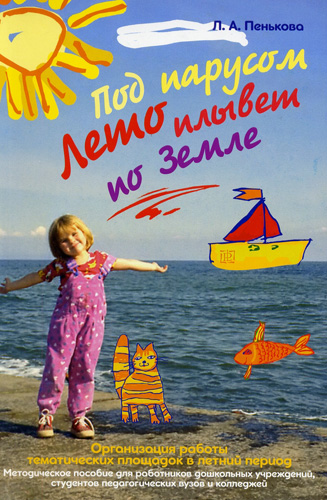 2.3.4.5.Агапова И.А. Физкультурно-оздоровительная работы в ДОУ. – Справочник 
старшего воспитателя ДОУ. – 2008, № 7, с. 21 
Абдуллина З.У. Организация летних олимпийских игр в детском саду».
Справочник старшего воспитателя ДОУ. – 2009, № 7, стр. 52
Барабанова И.Б., Пацева Т.М.. Планирование летней оздоровительной 
работы в ДОУ.- Справочник старшего воспитателя ДОУ. – 2010, № 6, с. 12. 
Аделева Р.Н., Зыкова О.А. Организация туристического похода с детьми на 
территории ДОУ.- Справочник старшего воспитателя ДОУ. – 2011, № 6, с. 6. 
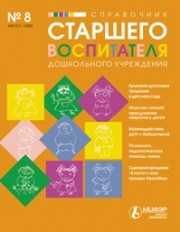 6.Бочарова Н.И.«Туристические прогулки в детском саду» 2004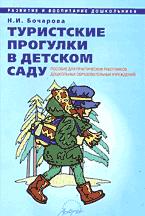 7.Кузнецова М.Н.» Система комплексных мероприятий по оздоровлению детей в дошкольных образовательных учреждениях». Практическое пособие Издательство: Айрис – пресс  2002.В пособии представлены результаты многолетней воспитательно-оздоровительной работы с дошкольниками автора, а также новейшие литературные данные по этой проблеме. Рекомендации адресованы организаторам детского здравоохранения, заведующим дошкольно-школьными отделениям детских поликлиник, врачам и педагогам дошкольных учреждений.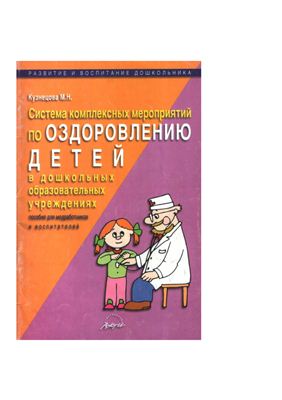 8.Картушина М.Ю. «Быть здоровыми хотим»Издательство «Сфера» 2004В методическом пособии представлена система оздоровительных интегрированных занятий, направленных на профилактику нарушений опорно-двигательного аппарата, зрения у детей и повышение резистентное™ организма, с подробным описанием методов, средств, наглядных пособий. Занятия носят тематический характер. В книге широко представлены приемы и методы оздоровления детей: различные виды массажа и самомассажа, комплексы общеразвива-ющих упражнений и корригирующей гимнастики, физкультминутки, пальчиковый игротренинг, специально подобранный песенный репертуар, ритмические танцы, подвижные игры и т.д. Весь практический материал разработан в соответствии с научно обоснованными оздоровительными методиками, адаптированными к возрасту детей. Во второй части представлены познавательные занятия, в игровой форме знакомящие детей со строением организма человека и основами его безопасности. Познавательный цикл разнообразен по форме проведения (дидактические игры, самостоятельная исследовательская деятельность детей, викторины, познавательные занятия, игры «Счастливый случай», «Что? Где? Когда?», познавательные досуги и т.д.). Методическое пособие адресовано музыкальным руководителям, воспитателям, педагогам по физической культуре дошкольных образовательных учреждений, валеологам, учителям начальных классов. Выборочно материал может использоваться логопедами при работе со старшими дошкольниками в логопедических группах ДОУ и педагогами-дефектолога-ми при работе с детьми в коррекционных учреждениях.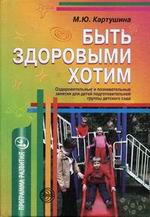 9.Кулик Г. И., Возная В. И., Коновалова И. Т. «Организация воспитательной и оздоровительной работы в ДОУ»Издательство: «Сфера» 2012Серия: Приложение к журналу "Управление ДОУ"В пособии представлены результаты многолетней воспитательной и оздоровительной работы с детьми, имеющими отклонения в физическом и психическом развитии в условиях муниципального дошкольного образовательного учреждения. Рекомендации адресованы педагогическим и медицинским работникам дошкольных образовательных учреждений.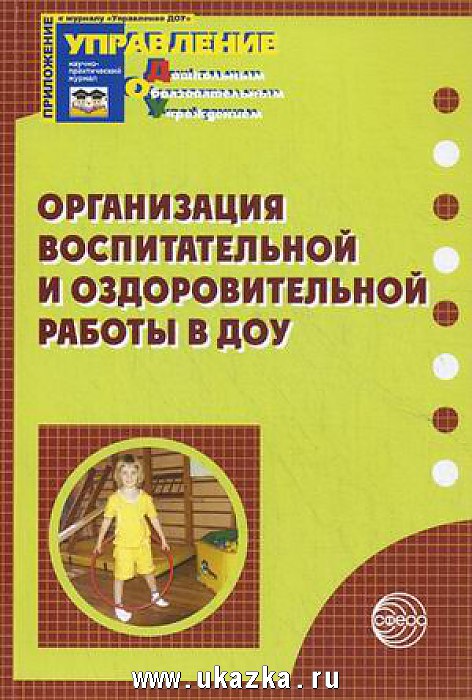 10.Л.Д. Морозова «Педагогическое проектирование в ДОУ: от теории к практике»Издательство: "Сфера" 2010 В пособии раскрываются теоретические основы педагогического проектирования; определены его сущность и содержание в деятельности специалистов дошкольного образования; выявлены структура, качественные характеристики и уровни сформированное умений педагогического проектирования. В приложении представлены: словарь педагога-проектировщика; инновационный проект «Детский сад будущего — 2008»; консультации для воспитателей ДОУ и родителей дошкольников по совместному проектированию, а также итоги проектной деятельности «Музей мяча», «Моя игрушка»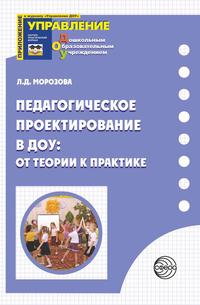 №п/пОбразовательные областиТемаОрганизованная образовательная деятельность    1 неделяСоциально-коммуникативное развитиеЯ и моя семьяБеседа о правилах пользования бытовой техникой и правилах пожарной безопасности. Основы оказания первой помощи пострадавшемуИспользование различных видов игр в течение дня. Конкурс «Любимая подвижная игра семьи»Дидактическая игра «Каждому предмету свое место»Дидактическая игра «Маленькие помощники»Познавательное развитиеБеседы «Можно ли прожить без семьи?», «Моя родословная»Наблюдения «Мамы с колясками», «За мной пришла мама»Беседы о доме, предметах домашнего обихода, мебели, бытовых приборах. Рассматривание семейных альбомов. Рассматривание электроприборовРечевое развитиеРассказы детей о членах своей семьи.Чтение К. Ушинский «Петушок с семьей», «айога», «Хаврошечка», Г Демина «Мама»Загадки о бытовой техникеРазгадывание загадок про острые, режущие и колющие предметыХудожественно-эстетическое развитиеДень защиты детей.Музыкально-физкультурный праздник к Дню защиты детей «Здравствуй, лето!»Рисунки своей семьиКонкурсы рисунков на асфальте Конкурс фотогазет «Портрет моей семьиРисование «Моя семья»Физическое развитиеПодвижные игры «Карусели», «Гори, гори ясно», «Мы веселые ребята»Коррекционная работаКоррегирующая гимнастика «Большие-маленькие», «Часы», «Лодочка», «Пружинка», «мячик»Коррекция зрения: Офтальмотренаж «Муха»Коррекция осанки массаж спины «Свинки», игровое упражнение на большом гимнастическом мячеКоррекция плоскостопия : Ходьба по дорожке из пластмассовых пробокПальчиковая гимнастика «Здравствуй пальчик»Дыхательная гимнастика «дуем на одуванчик»Релаксация2 неделяСоциально-коммуникативное развитиеНезнакомые люди на улицеБеседа « Незнакомые люди на улице; творческое задание «Знакомые и незнакомые люди»; Дидактические игры « Свой-чужой», «Вежливый ручеек», «Добрый или злой человек»Игровые упражнения «Цветок доброты», «Как сказать, чтобы не обидеть»Тренинг « Насильственные действия взрослогоПознавательное развитиеБеседы «О чуткости и равнодушии», «О несовпадении приятной внешности и добрых намерениях», «Слова и поступки», « К кому обратиться, если я потерялся»Рассказ воспитателя об опасных ситуациях контакта с незнакомыми людьми, о ситуации насильственного поведения со стороны незнакомого человекаРазыгрывание ситуаций: ребенок дома один, если ты гуляешь одинРечевое развитиеЧтение: « Сказка о глупом мышонке»;  Сказка «Красная Шапочка», «Снегурушка и лиса», «Колобок», «Кот, петух и лиса», «Гуси –лебеди»Художественно-эстетическое развитиеИзготовление коллажа « Я и незнакомые люди»Физическое развитиеПодвижные игры: «Гуси-гуси», «Лиса в курятнике», «Охотники и зайцы»Коррекционная работаКоррегирующая гимнастика: «руки вверх с отставлением ноги назад», «Ах, ладошки вы, ладошки», «Цапля», «Стойкий оловянный солдатик», «Карусель»Коррекция зрения: Офтальмотренаж «Метелки»Коррекция осанки: Игровое упражнение на большом гимнастическом мяче «Солдатик стойкий», массаж биологически активных зон «Неболейка»Коррекция плоскостопия: ходьба по дорожке со следами из пуговицПальчиковая гимнастика «Дружба»Дыхательная гимнастика с использованием пластиковых бутылок с конфеттиРелаксация: «Тишина»3 неделяСоциально-коммуникативное развитиеПожарная безопасностьБеседа « Пожар. Что делать?»;Сюжетно-ролевая игра « Пожарные» (обучение); пожарная тревога – учение.Познавательное развитиеТематическая беседа «Огонь – друг или враг?», «О правилах важных пожаробезопасных»Вечер вопросов и ответов «Как избежать неприятностей»Просмотр видеофильма  « Пожарная часть; игровые ситуации « Что я буду делать если…» разгадывание кроссвордов по теме «Огонь»Речевое развитиечтение рассказов о пожаре, пожарныхХудожественно-эстетическое развитиеКонкурс рисунков « Пожар – это опасно»; оформление книжек – самоделок «Внимание : опасность- огонь»; Физическое развитиеСпортивное развлечение « Я пожарным стать сумею, если все преодолею»Подвижная игра «Пожарные на учении»Коррекционная работаКоррегирующая гимнастика: «Птицы», «Совушка», «Кукушка», «дятел», «Птички спят в гнезде», «Шустрые воробышки»Коррекция зрения: офтальмотренаж «Филин»Коррекция осанки: игровое упражнение на большом гимнастическом мяче «Галка»Коррекция плоскостопия: ходьба по дорожке со следами из поролонаПальчиковая гимнастика: «Птичка»Дыхательная гимнастика: «Клювики дышат»Релаксация: «Реснички»4 неделяСоциально-коммуникативное развитиеБезопасная дорогаБеседа « Дорога и безопасность»Игры-беседы «Ребенок на улице, «Правила поведения», «культура поведения пешехода»Сюжетно - ролевая игра « Дорога» ; тренинг «Я и дорога»Игра – драматизация « Мы едем, едем, едем..»Дидактические игры: «В гости к дорожным знакам», «Найди по описанию», «Почини машину2, «Какой бывает транспорт»Творческая игра «Автобус»Сюжетно-ролевая игра «Путешествие по городу»Познавательное развитие. Решение ситуационных задач.-Беседы с детьми о правилах поведения на дорогеЭкскурсия на центральную улицу «Почему шумит улица?»Наблюдение за транспортом-Целевая  прогулка к светофору.-«Переходим улицу» - работа с дидактическим материалом Целевая прогулка к пешеходному переходуПросмотр фильмов: «Уроки безопасности с тетушкой Совой», «Уроки безопасности на дороге со Смешариками»Рассматривание плакатов по безопасности дорожного движения «Азбука дороги»Речевое развитиеЧтение произведений и рассматривание иллюстраций к ним: А. Иванов «Азбука безопасности», А. Кривицкая «Тайны дорожных знаков», М. Дружинина «Наш друг светофор. Правила езды на велосипеде»Художественно-эстетическое развитиеКонкурс  рисунков «Дорожная азбука»Оформление альбома « Я дорога»Рисование «Автомобили бывают разные»Мини – развлечение «Школа пешеходных наук…»Физическое развитиеИтоговое спортивное  мероприятие « Тропа безопасности»Соревнование «Красный, желтый, зеленый»Коррекционная работаКоррегирующая гимнастика: «Теплый дождь», «Радуга», «Послушаем кузнечика», «Жуки шевелят лапками», «Кузнечики»Коррекция зрения: Офтальмотренаж «Солнечный зайчик»Коррекция осанки: игровое упражнение на большом гимнастическом мяче «Улитка», самомассаж «Солнышко»Коррекция плоскостопия ходьба по дорожке из железных пробокПальчиковая гимнастика «Солнечные лучики»Дыхательная гимнастика: «Дуем на одуванчик»Релаксация «Солнышко»5 неделяСоциально-коммуникативное развитиеНаш друг природаБеседа о соблюдении правил поведения во время выхода за территорию детского сада;Настольные игры «Времена года»Познавательное развитиеБеседа о значении воды. Отгадывание загадок о разном состоянии воды. «Опыты с водой» - экспериментальная работа на прогулкеЦелевая прогулка  к реке Волга« У природы нет плохой погоды» - познавательная играПроведение наблюдений.Эксперименты с пескомПросмотр видеофильма « Лес полон чудес»Беседа о соблюдении правил поведения в природе Целевая прогулка по участку детского сада « Неизведанное рядом» Рассматривание растений на прогулке, беседыРечевое развитиеДетские писатели и поэты о природе.Рассматривание иллюстраций с портретами. Чтение произведений. Рассматривание картин.Художественно-эстетическое развитие«В гостях у водяного» - экологическое развлечениеРазвлечение «Бедная Баба Яга» - (закрепление знаний о полезных и ядовитых ягодах и грибах)Физическое развитиеИгра малой подвижности «Море волнуется», «Совушка», «Сокол и голуби»Коррекционная работаКоррегирующая гимнастика: «Деревья», «Деревья качаются», «Ветер», «Качели-карусели», «Велосипед»Коррекция зрения:Офтальмотренаж «Метелки»Коррекция осанки: Игровое упражнение на большом гимнастическом мяче «По ровненькой дорожке», самомассаж «Солнышко»Коррекция плоскостопия: перекатывание мячаПальчиковая гимнастика «Солнечные лучики»Дыхательная гимнастика «Сдуем пыль с одежды»Релаксация «Солнышко»6 неделяСоциально-коммуникативное развитиеИскусствоДидактические игры : «Что это за картина», «О чем это произведение», «Узнай мелодию», «Узнай настроение»Беседы «Как вести себя в музее, театре»Познавательное развитиеРассказ воспитателя  «Кто сочиняет стихи, сказки, загадки, заклички»Беседы: «Откуда появился музыкальный инструмент», «Кто пишет музыку», «О музее», «Где хранятся книги»День художника-Беседы о художниках, художниках-иллюстраторах;-Рассматривание картин, иллюстраций;Речевое развитиеКнижкины именины.(Дети презентуют свою любимую книгу) -Беседы о писателях и поэтах, рассматривание портретов-Чтение произведенийКонкурс чтецовХудожественно-эстетическое развитиеДень  музыки. -Знакомство  с  народными  инструментами -Слушание классической  музыки-Дискотека-Рисование на темы произведенийДень  кино.-Просмотр мультфильмов  и видеокассет-Рисование пейзажей, натюрмортов -Конкурс детского рисунка « Здравствуй, лето»Физическое развитиеПодвижная игра «Где звенит», « Не звони», «где спрятано», «Угадай по голосу»Коррекционная работаКоррегирующая гимнастика, «Птички огладываются», «Полет птиц», «Пошевелим лапками», «Отряхнемся», «Птичкам весело»Коррекция зрения «Наши глазки»Коррекция осанки Игровое упражнение на гимнастическом мяче «Галка»Коррекция плоскостопия: Ходьба по дорожке из железных пробокПальчиковая гимнастика: «Две вороны»Дыхательная гимнастика «Клювики дышат»Релаксация: «Улыбка»7  неделяСоциально-коммуникативное развитиеМастера-затейникиБеседы: «Безопасное поведение в природе»Рассказ воспитателя «Осторожно, это может быть опасно»«Песочные фантазии» - игры на прогулкеПознавательное развитиеЭксперименты с бумагойЭксперименты с песком, водой, глиной, камнямиРечевое развитиеЗагадки о камнях, воде, песке, почвеХудожественно-эстетическое развитие«Разноцветная игра» - нетрадиционное рисование«Очень умелые ручки» - поделки из природного материала«Волшебная бумага» - поделки из цветной бумагиПраздник мыльных пузырей – развлечениеКонкурс «Фантастический город» (постройки из песка)«Волшебные камушки» (рисование на камнях)Физическое развитиеПодвижные игры «Карусель», «мы веселые ребята», «Поймай комара», «Попади в круг»Коррекционная работаКоррегирующая гимнастика: Игровое упражнение «Утята»Коррекция зрения: Офтольмотренаж «Филин»Коррекция осанки: Игровое упражнение на большом гимнастическом мяче «Едет гусь на палочке»Коррекция плоскостопия: Ходьба по дорожке со следами поролонаПальчиковая гимнастика «Гусь»Дыхательная гимнастика «Гуси шипят»Релаксация «Отдыхаем»8 неделяСоциально-коммуникативное развитиеТеатральный калейдоскопИгра – драматизация «Колобок»Театрализованные игрыПознавательное развитиеРассказ воспитателя «Кто работает в театре»Рассматривание персонажей кукольного, теневого, плоскостного и др. театров«День театра» Кукольные спектакли (поставленные воспитателями)Речевое развитие«В гостях у сказки» - слушание сказок в грамзаписи, чтение, драматизацияВикторина  «В некотором царстве в некоторомгосударстве » -  с участием родителейРазыгрывание представлений по литературным произведениямХудожественно-эстетическое развитиеТеатрализованное развлечение «Бабушка - Забавушка»«День летних именинников» «С днем рождения, малыши!» - развлечениеФизическое развитиеПодвижные игры «Свободное место», «Лисичка в избушке», «Найди свой цвет», «Лошадки»Коррекционная работаКоррегирующая гимнастика: «Растения оживают». «Цветы поворачивают бутоны к солнцу», «Жуки шевелят лапками»,. «Гусеница переворачивается», «Ползет паучок», «Прыгает кузнечик»Коррекция зренияОфтальмотренаж «Муха»Коррекция осанки:Игровое упражнение на большом гимнастическом мяче «Мохнатая пчелка»Коррекция плоскостопия: Ходьба по дорожке их колпачков фломастеровПальчиковая гимнастика : Массаж биологически активных зон «Что делать после дождичка»Дыхательная гимнастика с использованием пластиковых бутылочек с конфетти «Понюхаем цветок»Релаксация «Паучок»9 неделяСоциально-коммуникативное развитиеНеделя здоровьяБеседы «Что такое здоровье», «Ценности здорового образа жизни»-Интеллектуальная игра «Если хочешь быть здоров»Дидактические игры: «Путешествие в страну  Неболейка», «Мое тело», «Что делает спорсмен», «Делаем зарядку», «Что делают этими предметами» «К какому врачу пойдем»Игровое упражнение «Окажи первую помощь»Познавательное развитиеБеседы «Изучаем свой организм», «Наши помощники-органы чувств», «Чтобы зубы не болели», «От простой воды и мыла у микробов тают силы»Рассматривание иллюстраций «Тело человека»-Проведение прогулки – похода с детьми по территории детского сада « Отважные путешественники»Рассматривание плаката «Микробы»Речевое развитиеПословицы и поговорки  о здоровьеЗагадки о средствах гигиеныЧтение поэмы Ю. Арестовой «Будь здоров, как Макс Орлов», К. Чуковский «Мойдодыр», «Айболит» И. Чуриной «Про больные зубы», А. Барто «Девочка чумазая», В. Маяковский «Что такое хорошо»Художественно-эстетическое развитие-Праздник « ЧистюльРазучивание песни «Солнце, воздух и вода»Рисование «Дети делают зарядку»Физическое развитиеСамомассаж по УманскойПодвижные  игры «Мой веселый звонкий мяч», «Баскетбол с воздушными шарами», «Волшебные веревочки», «Мяч по кругу», «Мышеловка»-День красивой осанки и подвижных игр Семейные старты «Олимпийский огонек» с участием родителейКоррекционная работаКоррегирующая гимнастика «Оглянемся», «Потянемся к солнышку», «Крокодил», «Черепаха», «бык», «Кузнечик»Коррекция зренияОфтальмотренаж «муха»Коррекция осанки Игровое упражнение на большом гимнастическом мячеКоррекция плоскостопия Ходьба по дорожке из колпачков фломастеровПальчиковая гимнастика «Крокодил»Дыхательная гимнастика с использованием пластиковых бытылочек с конфеттиРелаксация «Тишина у пруда»10 неделяСоциально-коммуникативное развитиеМой городСюжетно-ролевая игра «Путешествие по городу»Дидактические игры «Я живу на улице…», «Мой адрес», «Жилое-нежилое»Познавательное развитиеРассказ воспитателя о городе ЭнгельсеРассматривание открыток, иллюстраций и изображением достопримечательностей городаБеседы: «Что есть в нашем городе для детей2, «мы живем в РоссииЭкскурсия в библиотеку «Край, в котором я живу»Беседы о родном городе, рассматривание иллюстраций и фотографийЭкскурсия в  краеведческий музейЗанятие – прогулка «Мой детский сад»Целевая прогулка по улице М – ВасилевскогоБеседы о людях в честь которых названы улицы М-Василевского, КолотиловаРассматривание герба и флага нашего городаРечевое развитие Чтение стихов о Родине, С. Баруздин «Кто построил этот дом», «Страна, где мы живем», Н. Забила «Наш край», пословицы и поговорки о РодинеХудожественно-эстетическое развитиеКонкурс семейных рисунков «Мой любимый городСлушание гимна РоссииРисование «Наша улица»Физическое развитиеПодвижные игры «Быстрее по местам», «бездомный заяц», «Найди свой домик», «Найди себе пару»Коррекционная работаКоррегирующая гимнастика: «Потянемся к солнышку», «спрячем лучики», «Покажем лучики», «Положим лучики», «Нам весело»Коррекция зрения: Офтальмотренаж «Солнечный зайчик»Коррекция осанки Игровое упражнение на большом гимнастическом мяче «Дождик», самомассаж «Солнышко»Коррекция плоскостопия: Ходьба по дорожке из пластмассовых пробокПальчиковая гимнастика «Умывалочка»Дыхательная гимнастика: «Подышим свежим воздухом»Релаксация «Сосулька»11 неделяСоциально-коммуникативное развитиеВ мире животныхБеседа «Правила поведения при агрессивных животных», «Как избежать нападение животных», «Чем домашние животные могут быть опасными»Обыгрывание и обсуждение ситуаций «Встретилась незнакомая собака»Ситуация «Если дерутся петухи», «Если рядом наседка с цыплятами»Знакомство с предупреждающим знаком «Осторожно животные»Познавательное развитиеТРИЗ . Безопасность. « Животные – зто хорошо, животные – это плохо»Беседа о диких и домашних животных, рассматривание иллюстрацийРассматривание картин «На птичьем дворе», «дети кормят курицу и цыплят»Дифференция понятий «домашние» и  «дикие» животныеПросмотр видеофильма « Наши меньшие друзья»«Ребята и зверята» - игры и упражнения Беседа «Как вести себя в зоопарке»Речевое развитиеРассматривание картинок, иллюстраций по теме.Чтение художественных произведений« Рыбка, рыбка, где ты спишь?» Чтение сказки «Лиса и кувшин», С. Маршак «Где обедал воробей», сказки «Лиса и заяц»Описание животных по схемеХудожественно-эстетическое развитиеРисование «Мое любимое животное»Собирание мозаик и пазлов с изображением животныхФизическое развитиеСпортивно – развлекательная программа «Зов джунглей»Игры «Мышь и мышеловка», «Два барана», «Лиса в курятнике»Коррекционная работаКоррегирующая гимнастика: «Сидит белка», «Змейка», «Гусеница», «Зайчик»Коррекция зрения Упражнение «Солнечный зайчик»Коррекция осанки Массаж спины «Суп»Коррекция плоскостопия Ходьба по дорожке со следами войлокаПальчиковая гимнастика «Капуста»Дыхательная гимнастика  с использованием пластиковых бутылок с конфеттиРелаксация «Солнышко»12 неделяСоциально-коммуникативное развитиеЕсли хочешь быть здоровБеседы «Сохрани свое здоровье сам», «Живые витаминки», «Почему нельзя употреблять в пищу немытые фрукты и овощи»Дидактические игры «Помоги Федоре», «Собери урожай», «Найди вредный продукт», «Хлопайте в ладоши» (полезный не полезный продукт), «Варенье из фруктов», «С какого дерева плод», «Витамины-это таблетки, которые растут на ветке», «Наполни баночку витаминами»Сюжетно-ролевая игра «Кухня», «Магазин продуктов»Настольно-печатная игра «Фрукты-ягоды»Познавательное развитиеТематические беседы:«Кто живет в молочной стране» (о пользе молока и молочных продуктов);«Что нужно делать, чтобы быть здоровым», Ччто нужно делать если фрукты и овощи загнили», «Поговорим о вредной и полезной еде», «Чистая посуда – залог нашего здоровья», «О пользе воды для организма и о сладостях»Ситуация «Любят ли микробы немытую посуду»Наблюдение «Разный лук»Опыты «Волшебный лимон» (обесцвечивание чая, свертывание молока, отбеливание пятен, изготовление коктейля)Речевое развитиеЧтение Л. Толстой «Старик сажал яблони»Рассматривание иллюстраций из серии «Фрукты и ягоды», «Грибы», составление описательных рассказовЗагадки об овощах и фруктах, грибахЧтение Ю. Тувим «Овощи», «Польза фруктов», Е. Трутнева «Земляничка»Чтение стихов о витаминах доктора ПилюлькинаХудожественно-эстетическое развитиеВикторина «Как стать Неболейкой»Развлечение «В гостях у доктора Айболита»Нарисуй на дереве плодыФизическое развитиеПодвижные игры «Медведи и пчелы», «Обезъяны и бананы» , «Выброси вредные продукты»Эстафеты : «Морковная грядка» (бег с переворачиванием катушек), «Наливные яблочки» (бег с переносом мячей), «Фруктовая эстафета»День здоровьяСпортивное развлечение « Мама, папа, я спортивная семьяКоррекционная работаКоррегирующая гимнастика: Игровые упражнения «Крокодил»Коррекция зрения:Офтальмотренаж «Филин»Коррекция осанки массаж биологически активных зон «Неболейка»Коррекция плоскостопия: Ходьба по ребристой дорожкеПальчиковая гимнастика «Крокодил»Дыхательная гимнастика «Ветерок»Релаксация «Тишина у пруда»13 неделяСоциально-коммуникативное развитиеУрожайнаяБеседа «Полезные и вредные продукты», «Какое значение имеют растения в здоровье организма»Дидактические игры «Что растет на грядке», «Во саду ли в огороде», «Полезные продукты», «Витаминная корзина»Познавательное развитие-Беседы  «Хлеб всему голова», «Где растут булки»- дифференциация понятий «овощи». «фрукты» Наблюдение на огородеРассматривание иллюстраций «Грибы», «Растения сада»Рассказ о  труде взрослых в полях, садах, огородахРечевое развитиеОгородная сказка «Теремок» (на основе поделок из овощей)Инсценирование сказки «Репка»Художественно-эстетическое развитие «Чудеса с обычной грядки» -выставка – конкурс семейных поделок из овощей« Я карандаш и краски взял - «Забавные овощи» (нетрадиционное рисование – штампики из овощей)Изготовление поделок из фруктов и овощейРазвлечение «Здравствуй, милая картошка»Физическое развитиеПодвижные игры: «Водяной», «Мы ребята смелые», «Через ручеек»Спортивная эстафета «Собираем урожай»Коррекционная работаКоррегирующая гимнастика: «Оглянемся», «Косим траву», «Рубим ветки». «Строим кирпичный дом», «Побарахтаемся в песке», «Спрячесмя от волка»Коррекция зрения «Поросята жмурят глазки»Коррекция осанки массаж спины «Свинки»Коррекция плоскостопия Ходьба по дорожке из железных пробокПальчиковая гимнастика «Постучим копытцами»Дыхательная гимнастика «Подышим пяточками»Релаксация «Тишина»№                       ВопросыДаНет1. Что беспокоит Вас в состоянии здоровья ребенка?2.Сколько времени проводит ребенок на свежем воздухе в будни, в выходные?3.Применяете ли вы сами какие-либо закаливающие процедуры?4.Какие виды закаливания вы сами проводите?5.Делаете ли вы утром зарядку?  Какую?6.Каким видом спорта вы увлекаетесь?7.Как часто ходите с детьми на спортивные мероприятия?8.Что бы вы хотели узнать о возможности оздоровления своего ребенка?9.Какую помощь вы можете предложить в нашей группе для оздоровления детей.